F PLUS                                                                                                          Tel: 051 340 490                                                                                             BANA LAZAREVICA 3                                                                                   Viber: 065 819 491                                                                     78 000 BANJA LUKA                                                                                   Email: adriatica.line@teol.netRS, BIH                                                                                                                  www.adriatica.ba                                                                 ALM RESORT NASSFELD                                                               *SKI OTVARANJE*                                                               12.12.-15.12.2024.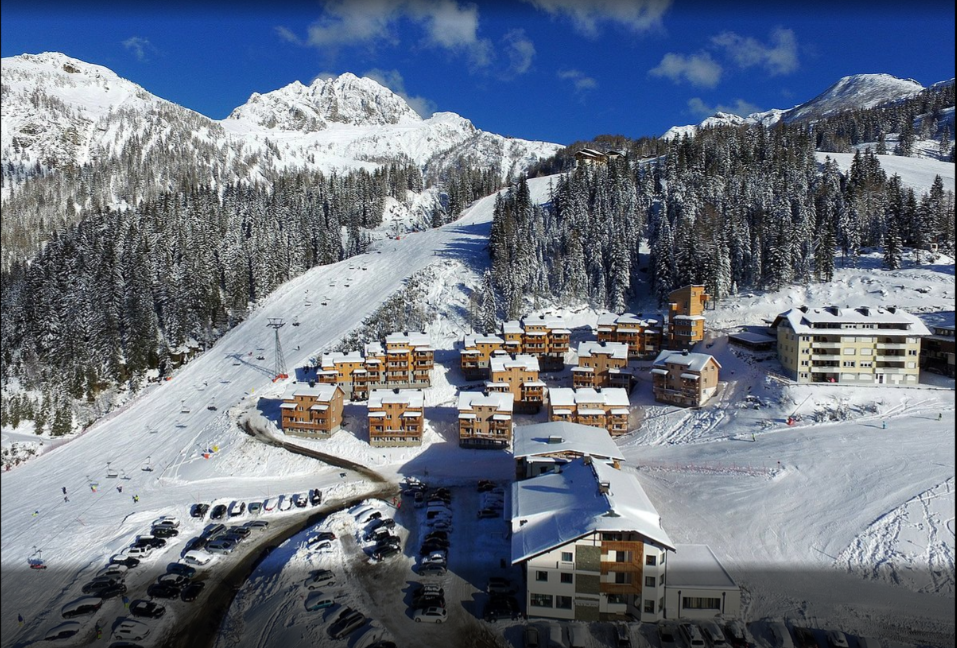 INFO:Alm Resort je smješten direktno na stazi na nadmorskoj visini 1500 metara. Ove elegantne brvnare na dva sprata imaju balkon, a smještajne jedinice su uređene u modernom alpskom stilu i uključuju TV sa satelitskim kanalima, kompletno opremljenu kuhinju sa trpezarijom i besplatan pristup bežičnom internetu.Restoran u okviru odmarališta Alm Nassfeld nudi međunarodne i regionalne specijalitete. Na 5 minuta vožnje od objekta možete pronaći raznovrsne restorane.Odmaralište Alm Nassfeld nudi kros-kantri ski staze i staze za zimsko planinarenje koje počinju direktno ispred brvnara. U toku ljetnjih mjeseci, na raspolaganju je besplatna vožnja liftom na žičari Milenijum ekspres, koja je najduža žičara u Evropi.Željeznička stanica Hermagor je udaljena 15 km od brvnara. Do autoputa A10 se može stići za 1 sat vožnje od odmarališta Alm Nassfeld. Gosti mogu koristiti besplatan parking u okviru objekta.Cijena: 179 eur po osobi/danuPonuda obuhvata:Smještaj na bazi najma apartmana za 6 osobaPosteljinaZavršno čišćenjeBoravišna taksaWI-FIParking 